Карточка 8.(задание по математике)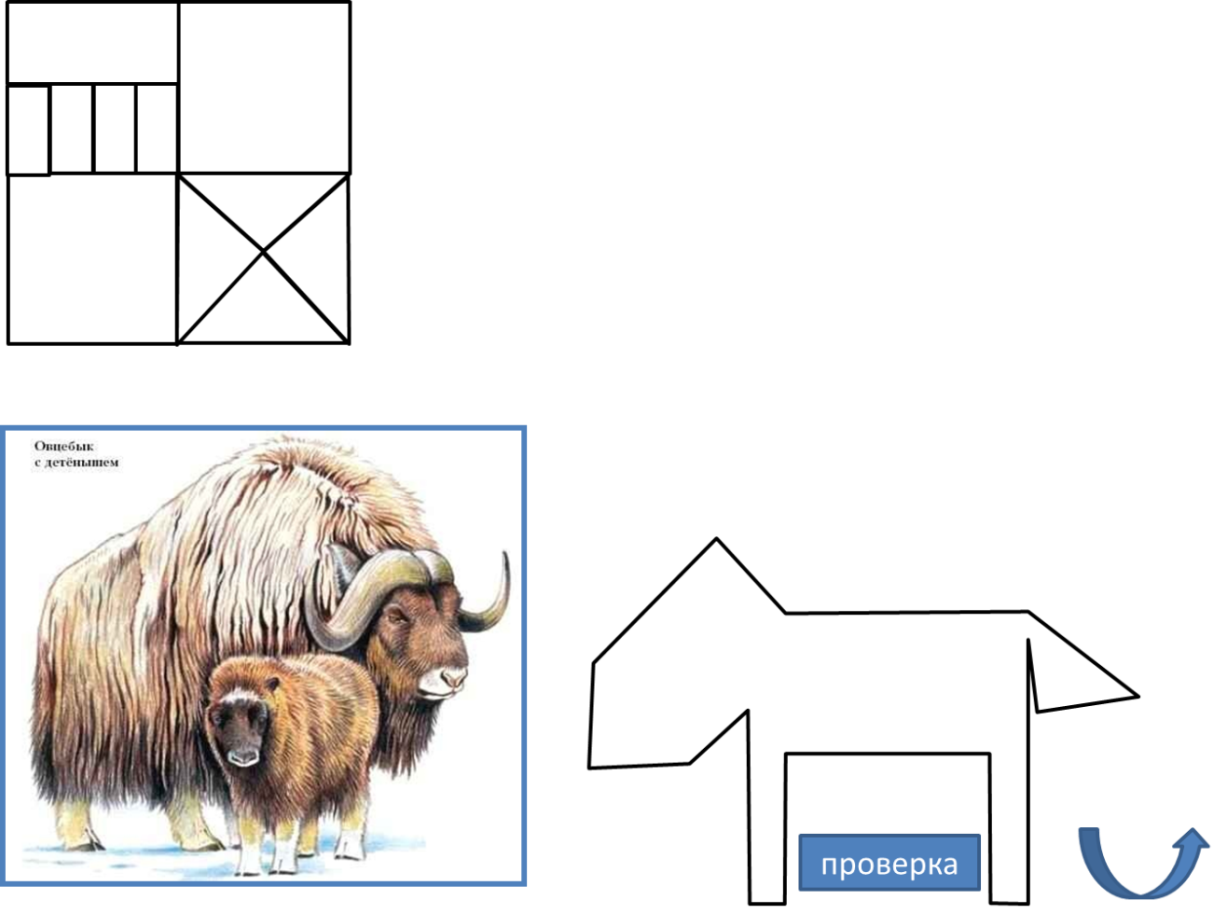 